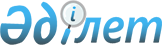 2024-2026 жылдарға арналған Уәлиханов ауданы Амангелді ауылдық округінің бюджетін бекіту туралыСолтүстік Қазақстан облысы Уәлиханов аудандық мәслихатының 2023 жылғы 28 декабря № 3-13 с шешімі
      Ескерту. 01.01.2024 бастап қолданысқа еңгізіледі - осы шешімнің 9-тармағымен.
      Қазақстан Республикасының Бюджет кодексінің 75-бабына, Қазақстан Республикасының "Қазақстан Республикасындағы жергілікті мемлекеттік басқару және өзін-өзі басқару туралы" Заңының 6-бабына сәйкес Уәлиханов аудандық мәслихаты ШЕШІМ ҚАБЫЛДАДЫ:
      1. 2024-2026 жылдарға арналған Уәлиханов ауданы Ақтүйесай ауылдық округінің бюджеті осы шешімге тиісінше 1, 2 және 3-қосымшаларға сәйкес, соның ішінде 2024 жылға келесі көлемдерде бекітілсін:
      1) кірістер – 52 373 мың теңге:
      салықтық түсімдер –2 387 мың теңге;
      салықтық емес түсімдер - 132 мың теңге;
      негізгі капиталды сатудан түсетін түсімдер - 0 теңге;
      трансферттер түсімі – 49 854 мың теңге;
      2) шығындар – 52 373 мың теңге;
      3) таза бюджеттік кредиттеу - 0 теңге:
      бюджеттік кредиттер - 0 теңге;
      бюджеттік кредиттерді өтеу – 0 теңге;
      4) қаржы активтерімен операциялар бойынша сальдо - 0 теңге:
      қаржы активтерін сатып алу - 0 теңге;
      мемлекеттің қаржы активтерін сатудан түсетін түсімдер - 0 теңге;
      5) бюджет тапшылығы (профициті) - 0 теңге;
      6) бюджет тапшылығын қаржыландыру (профицитін пайдалану) - 0 теңге:
      қарыздар түсімі - 0 теңге;
      қарыздарды өтеу - 0 теңге;
      бюджет қаражатының пайдаланылатын қалдықтары - 0 теңге.
      2. 2024 жылға арналған Ақтүйесай ауылдық округі бюджетінің кірістері Қазақстан Республикасының Бюджет кодексіне сәйкес мына салықтық түсімдер есебінен қалыптастырылатыны белгіленсін:
      1) ауылдың аумағында мемлекеттік кіріс органдарында тіркеу есебіне қою кезінде мәлімделген:
      дара кәсіпкер, жекеше нотариус, жеке сот орындаушысы, адвокат, кәсіпқой медиатор үшін – тұрған жері;
      қалған жеке тұлғалар үшін – тұрғылықты жері орналасқан жеке тұлғалар дербес салық салуға жататын кірістер бойынша жеке табыс салығы;
      2) ауылдық округтің аумағындағы осы салықты салу объектілері бойынша жеке тұлғалардың мүлкіне салынатын салық;
      3) ауылдың аумағындағы жер учаскелері бойынша жеке және заңды тұлғалардан алынатын, елдi мекендер жерлерiне салынатын жер салығы;
      3-1) бірыңғай жер салығы;
      4) мыналардан:
      тұрғылықты жері ауылдың аумағындағы жеке тұлғалардан;
      өздерінің құрылтай құжаттарында көрсетілетін тұрған жері ауылдың аумағында орналасқан заңды тұлғалардан алынатын көлік құралдары салығы;
      4-1) жер учаскелерін пайдаланғаны үшін төлемақы;
      5) сыртқы (көрнекі) жарнаманы:
      ауылдағы үй-жайлардың шегінен тыс ашық кеңістікте;
      ауылдық округтің аумағы арқылы өтетін жалпыға ортақ пайдаланылатын автомобиль жолдарының бөлiнген белдеуiнде;
      елді мекендерден тыс жердегі үй-жайлардың шегінен тыс ашық кеңістікте және жалпыға ортақ пайдаланылатын автомобиль жолдарының бөлiнген белдеуiнен тыс жерде орналастырғаны үшін төлемақы.
      3. Ауылдық округ бюджетінің кірістері мына салықтық емес түсімдер есебінен қалыптастырылатыны белгіленсін:
      1) ауылдық округтердің әкімдері әкімшілік құқық бұзушылықтар үшін салатын айыппұлдар;
      2) жеке және заңды тұлғалардың ерікті түрдегі алымдары;
      3) ауылдық округтің коммуналдық меншігінен (жергілікті өзін-өзі басқарудың коммуналдық меншігінен) түсетін кірістер:
      ауылдық округ әкімі аппаратының шешімімен құрылған коммуналдық мемлекеттік кәсіпорындардың таза кірісі бөлігінің түсімдері;
      ауылдық округтің коммуналдық меншігіндегі (жергілікті өзін-өзі басқарудың коммуналдық меншігіндегі) заңды тұлғаларға қатысу үлестеріне кірістер;
      ауылдық округтің коммуналдық меншігінің (жергілікті өзін-өзі басқарудың коммуналдық меншігінің) мүлкін жалға беруден түсетін кірістер;
      ауылдық округтің коммуналдық меншігінен (жергілікті өзін-өзі басқарудың коммуналдық меншігінен) түсетін басқа да кірістер;
      4) ауылдық округ бюджетіне түсетін басқа да салықтық емес түсімдер.
      4. Ауылдық округ бюджетінің кірістері негізгі капиталды сатудан ауылдық округ бюджетіне түсетін түсімдер есебінен қалыптастырылатыны белгіленсін:
      1) аудандық маңызы бар қала, ауыл, кент, ауылдық округ бюджеттерінен қаржыландырылатын мемлекеттік мекемелерге бекітіп берілген мемлекеттік мүлікті сатудан түсетін ақша;
      2) ауыл шаруашылығы мақсатындағы жер учаскелерін сатудан түсетін түсімдерді қоспағанда, жер учаскелерін сатудан түсетін түсімдер;
      3) жер учаскелерін жалға беру құқығын сатқаны үшін төлемақы.
      5. Аудандық бюджеттен берілетін трансферттер ауылдық округ бюджетіне түсетін трансферттер түсімдері болып табылатыны белгіленсін.
      6. Ауылдық бюджетке аудандық бюджеттен берiлетiн бюджеттік субвенциялар 47 592 мың теңге сомасында қарастырылсын.
      7. 2024 жылға арналған ауылдық бюджетте мемлекеттiк қызметшiлердiң жекелеген санаттарының, мемлекеттiк бюджет қаражаты есебiнен ұсталатын ұйымдар қызметкерлерiнiң және қазыналық кәсiпорын қызметкерлерінің еңбекақысын арттыруға республикалық бюджеттен берілетін нысаналы трансферттер ескерілсін.
      Республикалық бюджеттен берілетін осы нысаналы трансферттерді бөлу Уәлиханов ауданы Ақтүйесай ауылдық округі әкімінің "Уәлиханов аудандық мәслихатының "2024-2026 жылдарға арналған Уәлиханов ауданы Ақтүйесай ауылдық округінің бюджетін бекіту туралы" шешімін іске асыру туралы" шешімімен айқындалады.
      8. 2024 жылға арналған ауыл бюджетінде Ақтүйесай ауылындағы бос уақытты қамту орталығын күрделі жөндеуге сараптама жүргізе отырып, жобалық-сметалық құжаттаманы әзірлеуге аудандық бюджеттен нысаналы трансферттер ескерілсін.
      Аудандық бюджеттен берілетін осы нысаналы трансферттерді бөлу Уәлиханов ауданы Ақтүйесай ауылдық округі әкімінің "Уәлиханов аудандық мәслихатының "2024-2026 жылдарға арналған Уәлиханов ауданы Ақтүйесай ауылдық округінің бюджетін бекіту туралы" шешімімен айқындалады.
      9. Осы шешім 2024 жылғы 1 қаңтардан бастап қолданысқа енгізіледі. 2024 жылға арналған Уәлиханов ауданы Ақтүйесай ауылдық округінің бюджеті 2025 жылға арналған Уәлиханов ауданы Ақтүйесай ауылдық округінің бюджеті 2026 жылға арналған Уәлиханов ауданы Ақтүйесай ауылдық округінің бюджеті
					© 2012. Қазақстан Республикасы Әділет министрлігінің «Қазақстан Республикасының Заңнама және құқықтық ақпарат институты» ШЖҚ РМК
				
      Уәлиханов аудандық мәслихатының төрағасы 

М. Абдулов
Уәлиханов аудандық мәслихатының 2023 жылғы 28 желтоқсандағы№ 3-13 с шешіміне 1-қосымша
Санаты
Санаты
Санаты
Атауы
Сомасы, мың теңге
Сыныбы
Сыныбы
Атауы
Сомасы, мың теңге
Кіші сыныбы
Атауы
Сомасы, мың теңге
1
1
1
2
3
1) Кірістер
52 373
1
Салықтық түсімдер
2 387
01
Табыс салығы 
300
2
Жеке табыс салығы
300
04
Меншiкке салынатын салықтар
 2 087
1
Мүлiкке салынатын салықтар 
47
3
Жер салығы 
70
4
Көлiк құралдарына салынатын салық 
1900
5
Бірыңғай жер салығы
70
2
Салықтық емес түсiмдер
132
01
Мемлекеттік меншіктен түсетін кірістер
132
5
Мемлекет меншігіндегі мүлікті жалға беруден түсетін кірістер
132
4
Трансферттердің түсімдері
49 854
02
Мемлекеттiк басқарудың жоғары тұрған органдарынан түсетiн трансферттер
49 854
3
Аудандардың (облыстық маңызы бар қаланың) бюджетінен трансферттер
49 854
Функционалдық топ
Функционалдық топ
Функционалдық топ
Атауы
Сомасы, мың теңге
Бюджеттік бағдарламалардың әкімшісі
Бюджеттік бағдарламалардың әкімшісі
Атауы
Сомасы, мың теңге
Бағдарлама
Атауы
Сомасы, мың теңге
1
1
1
2
3
2) Шығындар
52 373
01
Жалпы сипаттағы мемлекеттiк қызметтер
26 588
124
Аудандық маңызы бар қала, ауыл, кент, ауылдық округ әкімінің аппараты
26 588
001
Аудандық маңызы бар қала, ауыл, кент, ауылдық округ әкімінің қызметін қамтамасыз ету жөніндегі қызметтер
24 588
032
Ведомстволық бағынысты мемлекеттік мекемелер
ұйымдар шығыстары
2000
07
Тұрғын үй-коммуналдық шаруашылық
2 659
124
Аудандық маңызы бар қала, ауыл, кент, ауылдық округ әкімінің аппараты
2 659
008
Елді мекендердегі көшелерді жарықтандыру
1 631
011
Елді мекендерді абаттандыру мен көгалдандыру
1 028
08
Мәдениет, спорт, туризм және ақпараттық кеңістiк
22 076
124
Аудандық маңызы бар қала, ауыл, кент, ауылдық округ әкімінің аппараты
22 076
006
Жергілікті деңгейде мәдени-демалыс жұмысын қолдау
22 076
12
Көлiк және коммуникация
1 050
124
Аудандық маңызы бар қала, ауыл, кент, ауылдық округ әкімінің аппараты
1 050
013
Аудандық маңызы бар қалаларда, ауылдарда, кенттерде, ауылдық округтерде автомобиль жолдарының жұмыс істеуін қамтамасыз ету
1 050
3) Таза бюджеттік кредиттеу
0
Бюджеттік кредиттер
0
Санаты
Санаты
Санаты
Атауы
Сомасы, мың теңге
Сыныбы
Сыныбы
Атауы
Сомасы, мың теңге
Кішісыныбы
Атауы
Сомасы, мың теңге
5
Бюджеттік кредиттерді өтеу
0
01
Бюджеттік кредиттерді өтеу
0
1
Мемлекеттік бюджеттен берілген бюджеттік кредиттерді өтеу
0
4) Қаржы активтерімен операциялар бойынша сальдо
0
Қаржы активтерін сатып алу
0
Мемлекеттің қаржы активтерін сатудан түсетін түсімдер
0
5) Бюджет тапшылығы (профициті)
0
6) Бюджет тапшылығын қаржыландыру (профицитін пайдалану):
0
7
Қарыздар түсімі
0
01
Мемлекеттік ішкі қарыздар
0
2
Қарызалу келісім-шарттары
0
Функционалдық топ
Функционалдық топ
Функционалдық топ
Атауы
Сомасы, мың теңге
Бюджеттік бағдарламалардың әкімшісі
Бюджеттік бағдарламалардың әкімшісі
Атауы
Сомасы, мың теңге
Бағдарлама
Атауы
Сомасы, мың теңге
16
Қарыздардыөтеу
0
Санаты
Санаты
Санаты
Атауы
Сомасы, мың теңге
Сыныбы
Сыныбы
Атауы
Сомасы, мың теңге
Кіші сыныбы
Атауы
Сомасы, мың теңге
8
Бюджет қаражатының пайдаланылатын қалдықтары
0
01
Бюджет қаражаты қалдықтары
0
1
Бюджет қаражатының бос қалдықтары
0Уәлиханов аудандық мәслихатының 2023 жылғы 28 желтоқсандағы № 3-13 с шешіміне 2-қосымша
Санаты
Санаты
Санаты
Атауы
Сомасы, мың теңге
Сыныбы
Сыныбы
Атауы
Сомасы, мың теңге
Кіші сыныбы
Атауы
Сомасы, мың теңге
1
1
1
2
3
1) Кірістер
252 869
1
Салықтық түсімдер
2 387
01
Табыс салығы 
300
2
Жеке табыс салығы
300
04
Меншiкке салынатын салықтар
 2 087
1
Мүлiкке салынатын салықтар 
47
3
Жер салығы 
70
4
Көлiк құралдарына салынатын салық 
1900
5
Бірыңғай жер салығы
70
2
Салықтық емес түсiмдер
132
01
Мемлекеттік меншіктен түсетін кірістер
132
5
Мемлекет меншігіндегі мүлікті жалға беруден түсетін кірістер
132
4
Трансферттердің түсімдері
250 350
02
Мемлекеттiк басқарудың жоғары тұрған органдарынан түсетiн трансферттер
250 350
3
Аудандардың (облыстық маңызы бар қаланың) бюджетінен трансферттер
250 350
Функционалдық топ
Функционалдық топ
Функционалдық топ
Атауы
Сомасы, мың теңге
Бюджеттік бағдарламалардың әкімшісі
Бюджеттік бағдарламалардың әкімшісі
Атауы
Сомасы, мың теңге
Бағдарлама
Атауы
Сомасы, мың теңге
1
1
1
2
3
2) Шығындар
252 869
01
Жалпы сипаттағы мемлекеттiк қызметтер
26 259
124
Аудандық маңызы бар қала, ауыл, кент, ауылдық округ әкімінің аппараты
26 259
001
Аудандық маңызы бар қала, ауыл, кент, ауылдық округ әкімінің қызметін қамтамасыз ету жөніндегі қызметтер
26 259
07
Тұрғын үй-коммуналдық шаруашылық
2 925
124
Аудандық маңызы бар қала, ауыл, кент, ауылдық округ әкімінің аппараты
2 925
008
Елді мекендердегі көшелерді жарықтандыру
1 794
011
Елді мекендерді абаттандыру мен көгалдандыру
1 131
08
Мәдениет, спорт, туризм және ақпараттық кеңістiк
23 390
124
Аудандық маңызы бар қала, ауыл, кент, ауылдық округ әкімінің аппараты
23 390
006
Жергілікті деңгейде мәдени-демалыс жұмысын қолдау
23 390
12
Көлiк және коммуникация
1 157
124
Аудандық маңызы бар қала, ауыл, кент, ауылдық округ әкімінің аппараты
1 157
013
Аудандық маңызы бар қалаларда, ауылдарда, кенттерде, ауылдық округтерде автомобиль жолдарының жұмыс істеуін қамтамасыз ету
1 157
13
Басқалар
199 138
040
Өңірлерді дамытудың 2025 жылға дейінгі мемлекеттік бағдарламасы шеңберінде өңірлерді экономикалық дамытуға жәрдемдесу бойынша шараларды іске асыруға
199 138
3) Таза бюджеттік кредиттеу
0
Бюджеттік кредиттер
0
Санаты
Санаты
Санаты
Атауы
Сомасы, мың теңге
Сыныбы
Сыныбы
Атауы
Сомасы, мың теңге
Кіші сыныбы
Атауы
Сомасы, мың теңге
5
Бюджеттік кредиттерді өтеу
0
01
Бюджеттік кредиттерді өтеу
0
1
Мемлекеттік бюджеттен берілген бюджеттік кредиттерді өтеу
0
4) Қаржы активтерімен операциялар бойынша сальдо
0
Қаржы активтерін сатып алу
0
Мемлекеттің қаржы активтерін сатудан түсетін түсімдер
0
5) Бюджет тапшылығы (профициті)
0
6) Бюджет тапшылығын қаржыландыру (профицитін пайдалану):
0
7
Қарыздар түсімі
0
01
Мемлекеттік ішкі қарыздар
0
2
Қарызалу келісім-шарттары
0
Функционалдық топ
Функционалдық топ
Функционалдық топ
Атауы
Сомасы, мың теңге
Бюджеттік бағдарламалардың әкімшісі
Бюджеттік бағдарламалардың әкімшісі
Атауы
Сомасы, мың теңге
Бағдарлама
Атауы
Сомасы, мың теңге
16
Қарыздарды өтеу
0
Санаты
Санаты
Санаты
Атауы
Сомасы, мың теңге
Сыныбы
Сыныбы
Атауы
Сомасы, мың теңге
Кіші сыныбы
Атауы
Сомасы, мың теңге
8
Бюджет қаражатының пайдаланылатын қалдықтары
0
01
Бюджет қаражаты қалдықтары
0
1
Бюджет қаражатының бос қалдықтары
0Уәлиханов аудандық мәслихатының 2023 жылғы 28 желтоқсандағы№ 3-13 с шешіміне 3-қосымша
Санаты
Санаты
Санаты
Атауы
Сомасы, мың теңге
Сыныбы
Сыныбы
Атауы
Сомасы, мың теңге
Кіші сыныбы
Атауы
Сомасы, мың теңге
1
1
1
2
3
1) Кірістер
164 448
1
Салықтық түсімдер
2 387
01
Табыс салығы 
300
2
Жеке табыс салығы
300
04
Меншiкке салынатын салықтар
 2 087
1
Мүлiкке салынатын салықтар 
47
3
Жер салығы 
70
4
Көлiк құралдарына салынатын салық 
1900
5
Бірыңғай жер салығы
70
2
Салықтық емес түсiмдер
132
01
Мемлекеттік меншіктен түсетін кірістер
132
5
Мемлекет меншігіндегі мүлікті жалға беруден түсетін кірістер
132
4
Трансферттердің түсімдері
161929
02
Мемлекеттiк басқарудың жоғары тұрған органдарынан түсетiн трансферттер
161929
3
Аудандардың (облыстық маңызы бар қаланың) бюджетінен трансферттер
161929
Функционалдық топ
Функционалдық топ
Функционалдық топ
Атауы
Сомасы, мың теңге
Бюджеттік бағдарламалардың әкімшісі
Бюджеттік бағдарламалардың әкімшісі
Атауы
Сомасы, мың теңге
Бағдарлама
Атауы
Сомасы, мың теңге
1
1
1
2
3
2) Шығындар
164 448
01
Жалпы сипаттағы мемлекеттiк қызметтер
27 046
124
Аудандық маңызы бар қала, ауыл, кент, ауылдық округ әкімінің аппараты
27 046
001
Аудандық маңызы бар қала, ауыл, кент, ауылдық округ әкімінің қызметін қамтамасыз ету жөніндегі қызметтер
27 046
07
Тұрғын үй-коммуналдық шаруашылық
3217
124
Аудандық маңызы бар қала, ауыл, кент, ауылдық округ әкімінің аппараты
3217
008
Елдімекендердегікөшелердіжарықтандыру
1 973
011
Елді мекендерді абаттандыру мен көгалдандыру
1 244
08
Мәдениет, спорт, туризм және ақпараттық кеңістiк
24 091
124
Аудандық маңызы бар қала, ауыл, кент, ауылдық округ әкімінің аппараты
24 091
006
Жергілікті деңгейде мәдени-демалыс жұмысын қолдау
24 091
12
Көлiк және коммуникация
1 273
124
Аудандық маңызы бар қала, ауыл, кент, ауылдық округ әкімінің аппараты
1 273
013
Аудандық маңызы бар қалаларда, ауылдарда, кенттерде, ауылдық округтерде автомобиль жолдарының жұмыс істеуін қамтамасыз ету
1 273
13
Басқалар
108 821
040
Өңірлерді дамытудың 2025 жылға дейінгі мемлекеттік бағдарламасы шеңберінде өңірлерді экономикалық дамытуға жәрдемдесу бойынша шараларды іске асыруға
108 821
3) Таза бюджеттік кредиттеу
0
Бюджеттік кредиттер
0
Санаты
Санаты
Санаты
Атауы
Сомасы, мың теңге
Сыныбы
Сыныбы
Атауы
Сомасы, мың теңге
Кіші сыныбы
Атауы
Сомасы, мың теңге
5
Бюджеттік кредиттерді өтеу
0
01
Бюджеттік кредиттерді өтеу
0
1
Мемлекеттік бюджеттен берілген бюджеттік кредиттерді өтеу
0
4) Қаржы активтерімен операциялар бойынша сальдо
0
Қаржы активтерін сатып алу
0
Мемлекеттің қаржы активтерін сатудан түсетін түсімдер
0
5) Бюджет тапшылығы (профициті)
0
6) Бюджет тапшылығын қаржыландыру (профицитін пайдалану):
0
7
Қарыздар түсімі
0
01
Мемлекеттік ішкі қарыздар
0
2
Қарыз алу келісім-шарттары
0
Функционалдық топ
Функционалдық топ
Функционалдық топ
Атауы
Сомасы, мың теңге
Бюджеттік бағдарламалардың әкімшісі
Бюджеттік бағдарламалардың әкімшісі
Атауы
Сомасы, мың теңге
Бағдарлама
Атауы
Сомасы, мың теңге
16
Қарыздарды өтеу
0
Санаты
Санаты
Санаты
Атауы
Сомасы, мың теңге
Сыныбы
Сыныбы
Атауы
Сомасы, мың теңге
Кіші сыныбы
Атауы
Сомасы, мың теңге
8
Бюджет қаражатының пайдаланылатын қалдықтары
0
01
Бюджет қаражаты қалдықтары
0
1
Бюджет қаражатының бос қалдықтары
0 